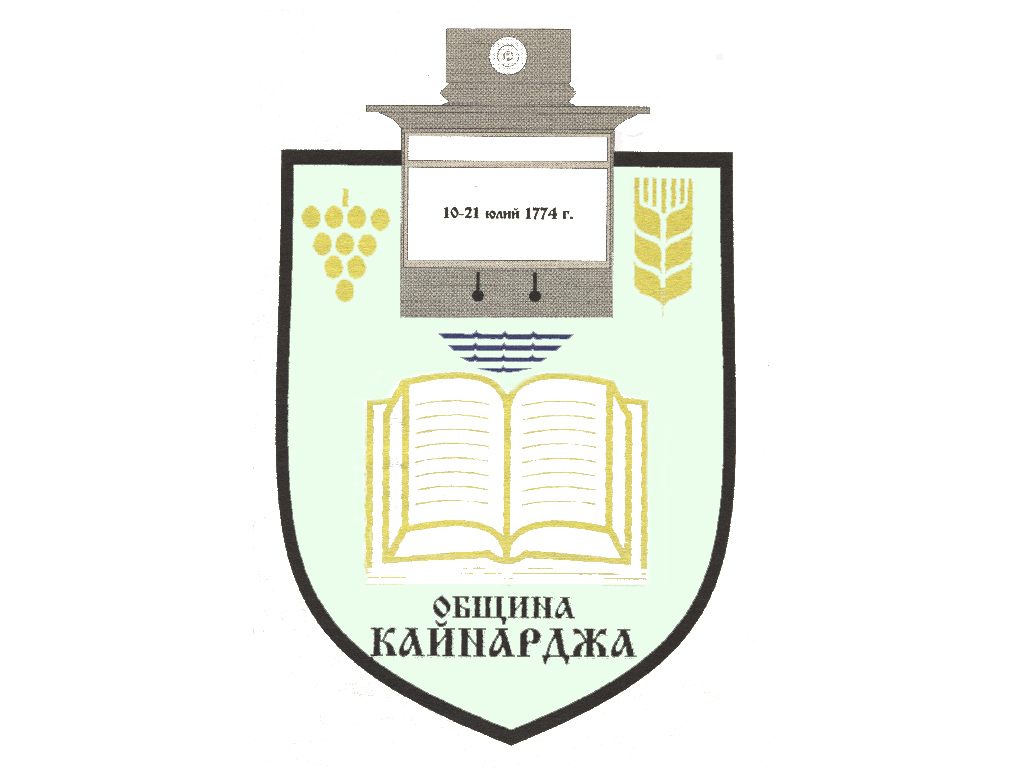 До ……………………………………………………………Гр./с./………………………………………………………обл.СилистраПОКАНА № 48На основание чл.23, ал.4, т.1 от ЗМСМА във връзка с чл.16, ал.1, т.1  от Правилника за организацията и дейността на Общински съвет КайнарджаС В И К В А Мредовно заседание на Общински съвет Кайнарджа на 30.11.2022 г./ сряда / от 14.00 часа в заседателната зала на Общински съвет  с. Кайнарджа при следния:ДНЕВЕН РЕД:Кандидатстване на Община Кайнарджа по процедура за директно предоставяне на безвъзмездна финансова помощ по процедура BG05SFPR003-1.001 Топъл обяд на Програма за храни и основно материално подпомагане 2021-2027 г.                                                                                         Внася: Кмета на общинатаКандидатстване на Община Кайнарджа за предоставяне на безвъзмездна финансова помощ по процедура чрез подбор на проектни предложения на насоки за кандидатстване по процедура чрез подбор на проектни предложения № BG06RDNP001-7.021 – Вода „Изграждане, реконструкция и / или рехабилитация на водоснабдителни системи и съоръжения в агломерации с под 2000 е.ж. в селските райони“ по подмярка 7.2.“Инвестиции в създаването, подобряването на всички видове малка по мащаби инфраструктура“ от мярка 7 „Основни услуги и обновяване на селата в селските райони“ от Програмата за развитие на селските райони за периода 2014-2020 г.                                                                                      Внася: Кмета на общинатаОтчитане и приемане на извършените инвестиции в публични активи, извършени за сметка на „Водоснабдяване и канализация“ ООД-Силистра през 2022 г., като част от договор с Асоциацията по водоснабдяване и канализация ( АВиК) на обособена територия, обслужвана от „Водоснабдяване и канализация“ ООД-Силистра в община Кайнарджа.                                                                                        Внася: Кмета на общинатаРазходване на средства по ПМС № 326/12.10.2021 година.                                                                                        Внася: Кмета на общинатаГодишен план за подкрепа на личностно развитие на децата и учениците в община Кайнарджа за 2022 година.                                                                                        Внася: Кмета на общинатаПриемане на отчет за изпълнение на плана за енергийна ефективност за 2022 г., и одобряване на план за енергийна ефективност в община Кайнарджа за 2023 година.                                                                                         Внася: Кмета на общинатаИзказвания и питания.На основание чл.49, ал.1, т.2 от ЗМСМА на 30.11.2022 год. от 13.30 часа ще заседава:ПК по Бюджет, икономика, евроинтеграция, екология и нормативни актове:Даринка Йорданова Шарбанова-председателКостадин Стефанов РусевСалим Алиев СалимовМилена Стоянова ПерчемлиеваАйхан Февзи АлиВ съответствие с чл.36, т.1 от ЗМСМА Ви каня да присъствате на заседанието на Общинския съвет.                                                                                                        Председател:                                                                                                         / Ивайло Петков /